	Stay Safe in the Heat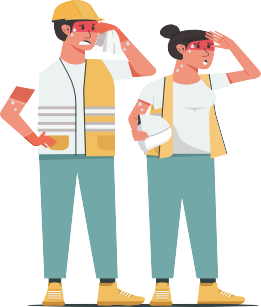 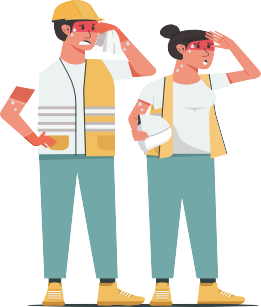 When temperatures rise, stay protected from dangerous heat exposures!PreventionTake care of yourself in hot weather and watch out for your co-workers.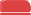 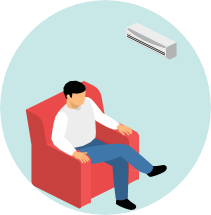 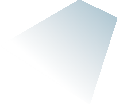 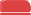 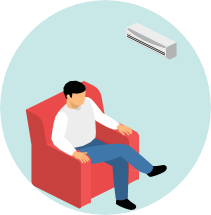 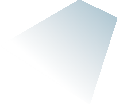 Hydrate	Rest	Shade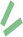 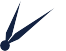 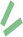 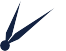 Eat Light		Monitor	Acclimate Meals	WeatherHydrate	Rest	ShadeEat Light		Monitor	Acclimate Meals	WeatherRecognitionKnow the early warning signs of heat illnesses to help prevent emergencies.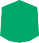 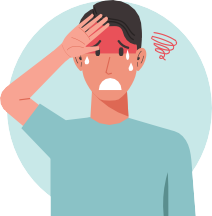 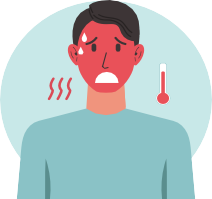 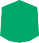 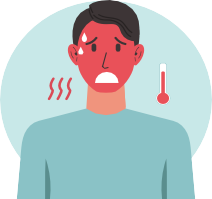 Cramps	Headache	Sweating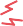 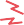 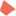 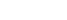 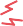 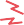 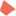 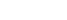 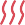 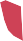 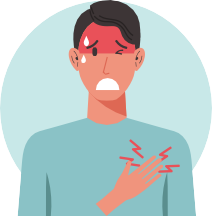 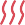 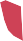 Rapid Pulse	Red Skin	NauseaResponseHeat Stroke is a medical emergency.Call 911 and notify your supervisor immediately.Heat Stroke First Aid - Call 911!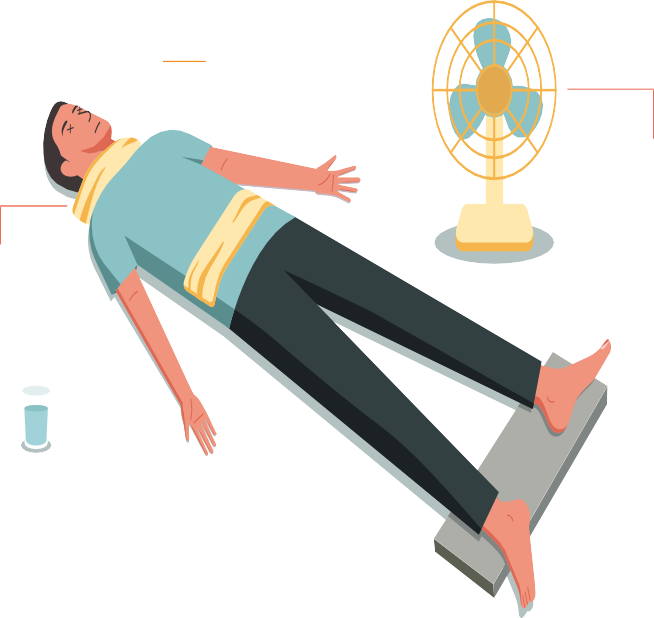 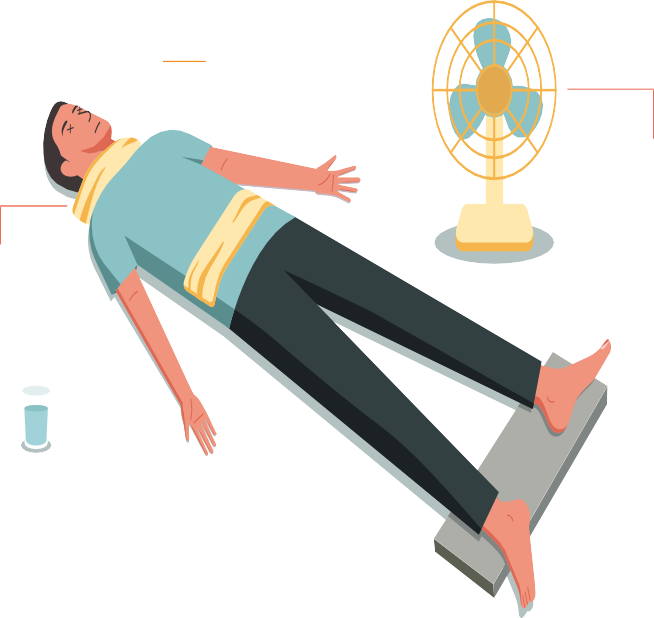 Remove Excess ClothingUse cooling measuresApply Cold CompressElevateProvide Fluids	Feet(If they are able to drink)Heat Stroke First Aid - Call 911!Remove Excess ClothingUse cooling measuresApply Cold CompressElevateProvide Fluids	Feet(If they are able to drink)